Základní umělecká škola „Žerotín“ Olomouc, Kavaleristů 6								V Olomouci, 9.3.2020Vzduchotechnika Krejčíř L.Stará Víska 8772 00  Olomouc-------------------------- Věc : objednávka     Objednáváme u Vás klimatizaci  kanceláří č. 304 a 305 dle Vaší nabídky  a prosím o akceptaci objednávky.								Mgr. Tomáš Klásek								ředitel školyZákladní umělecká škola „Žerotín” Olomouc, Kavaleristů 6V Olomouci, 9.3.2020Vzduchotechnika Krejčíř L.Stará Víska 8772 OO OlomoucVěc : objednávkaObjednáváme u Vás klimatizaci kanceláří č. 304 a 305 dle Vaší nabídky a prosím o akceptaci objednávky.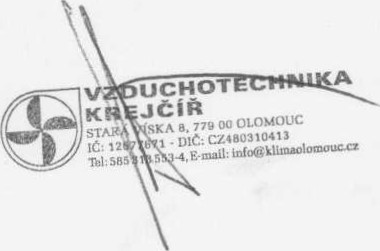 Mgr. Tomáš Klásek, ředitel školy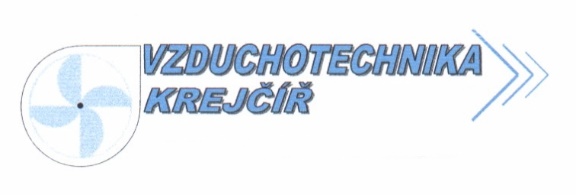 11.10.2019Krejčíř Ladislav - VzduchotechnikaKrejčíř Ladislav - VzduchotechnikaKrejčíř Ladislav - VzduchotechnikaKrejčíř Ladislav - VzduchotechnikaMgr. Tomáš KlásekMgr. Tomáš KlásekMgr. Tomáš KlásekStará Víska 8Stará Víska 8Mgr. Tomáš KlásekMgr. Tomáš KlásekMgr. Tomáš Klásek772 00 OlomoucOlomoucOlomoucOlomoucE-mail:info@klimaolomouc.czinfo@klimaolomouc.czOlomoucOlomoucOlomoucÚčet:Banka:ŽL vydalŽO Úřadu Města OlomouceŽL vydalŽO Úřadu Města OlomouceŽL vydalŽO Úřadu Města OlomouceČ.j.: 1 - 98/01053 AČ.j.: 1 - 98/01053 ACenová nabídkaCenová nabídkaCenová nabídkaCenová nabídkaAkce:Klimatizace kanceláří č. 304, 305Klimatizace kanceláří č. 304, 305Klimatizace kanceláří č. 304, 305Klimatizace kanceláří č. 304, 305Klimatizace kanceláří č. 304, 305Klimatizace kanceláří č. 304, 305Klimatizace kanceláří č. 304, 305Klimatizace kanceláří č. 304, 305Místo:OlomoucOlomoucOlomoucOlomoucOlomoucOlomoucOlomoucOlomoucSplitové jednotky 2 x 3,5 kW Daikin Inverter v kategorii, v nástěnném provedení. K ceně bude připočteno DPH v zákonné sazbě 21%.Splitové jednotky 2 x 3,5 kW Daikin Inverter v kategorii, v nástěnném provedení. K ceně bude připočteno DPH v zákonné sazbě 21%.Splitové jednotky 2 x 3,5 kW Daikin Inverter v kategorii, v nástěnném provedení. K ceně bude připočteno DPH v zákonné sazbě 21%.Splitové jednotky 2 x 3,5 kW Daikin Inverter v kategorii, v nástěnném provedení. K ceně bude připočteno DPH v zákonné sazbě 21%.Splitové jednotky 2 x 3,5 kW Daikin Inverter v kategorii, v nástěnném provedení. K ceně bude připočteno DPH v zákonné sazbě 21%.Splitové jednotky 2 x 3,5 kW Daikin Inverter v kategorii, v nástěnném provedení. K ceně bude připočteno DPH v zákonné sazbě 21%.Splitové jednotky 2 x 3,5 kW Daikin Inverter v kategorii, v nástěnném provedení. K ceně bude připočteno DPH v zákonné sazbě 21%.Splitové jednotky 2 x 3,5 kW Daikin Inverter v kategorii, v nástěnném provedení. K ceně bude připočteno DPH v zákonné sazbě 21%.Splitové jednotky 2 x 3,5 kW Daikin Inverter v kategorii, v nástěnném provedení. K ceně bude připočteno DPH v zákonné sazbě 21%.Splitové jednotky 2 x 3,5 kW Daikin Inverter v kategorii, v nástěnném provedení. K ceně bude připočteno DPH v zákonné sazbě 21%.Splitové jednotky 2 x 3,5 kW Daikin Inverter v kategorii, v nástěnném provedení. K ceně bude připočteno DPH v zákonné sazbě 21%.Splitové jednotky 2 x 3,5 kW Daikin Inverter v kategorii, v nástěnném provedení. K ceně bude připočteno DPH v zákonné sazbě 21%.Splitové jednotky 2 x 3,5 kW Daikin Inverter v kategorii, v nástěnném provedení. K ceně bude připočteno DPH v zákonné sazbě 21%.Splitové jednotky 2 x 3,5 kW Daikin Inverter v kategorii, v nástěnném provedení. K ceně bude připočteno DPH v zákonné sazbě 21%.Splitové jednotky 2 x 3,5 kW Daikin Inverter v kategorii, v nástěnném provedení. K ceně bude připočteno DPH v zákonné sazbě 21%.Splitové jednotky 2 x 3,5 kW Daikin Inverter v kategorii, v nástěnném provedení. K ceně bude připočteno DPH v zákonné sazbě 21%.Splitové jednotky 2 x 3,5 kW Daikin Inverter v kategorii, v nástěnném provedení. K ceně bude připočteno DPH v zákonné sazbě 21%.Splitové jednotky 2 x 3,5 kW Daikin Inverter v kategorii, v nástěnném provedení. K ceně bude připočteno DPH v zákonné sazbě 21%.Splitové jednotky 2 x 3,5 kW Daikin Inverter v kategorii, v nástěnném provedení. K ceně bude připočteno DPH v zákonné sazbě 21%.Splitové jednotky 2 x 3,5 kW Daikin Inverter v kategorii, v nástěnném provedení. K ceně bude připočteno DPH v zákonné sazbě 21%.Splitové jednotky 2 x 3,5 kW Daikin Inverter v kategorii, v nástěnném provedení. K ceně bude připočteno DPH v zákonné sazbě 21%.Splitové jednotky 2 x 3,5 kW Daikin Inverter v kategorii, v nástěnném provedení. K ceně bude připočteno DPH v zákonné sazbě 21%.Splitové jednotky 2 x 3,5 kW Daikin Inverter v kategorii, v nástěnném provedení. K ceně bude připočteno DPH v zákonné sazbě 21%.Splitové jednotky 2 x 3,5 kW Daikin Inverter v kategorii, v nástěnném provedení. K ceně bude připočteno DPH v zákonné sazbě 21%.Splitové jednotky 2 x 3,5 kW Daikin Inverter v kategorii, v nástěnném provedení. K ceně bude připočteno DPH v zákonné sazbě 21%.Splitové jednotky 2 x 3,5 kW Daikin Inverter v kategorii, v nástěnném provedení. K ceně bude připočteno DPH v zákonné sazbě 21%.Splitové jednotky 2 x 3,5 kW Daikin Inverter v kategorii, v nástěnném provedení. K ceně bude připočteno DPH v zákonné sazbě 21%.Splitové jednotky 2 x 3,5 kW Daikin Inverter v kategorii, v nástěnném provedení. K ceně bude připočteno DPH v zákonné sazbě 21%.Splitové jednotky 2 x 3,5 kW Daikin Inverter v kategorii, v nástěnném provedení. K ceně bude připočteno DPH v zákonné sazbě 21%.Splitové jednotky 2 x 3,5 kW Daikin Inverter v kategorii, v nástěnném provedení. K ceně bude připočteno DPH v zákonné sazbě 21%.Splitové jednotky 2 x 3,5 kW Daikin Inverter v kategorii, v nástěnném provedení. K ceně bude připočteno DPH v zákonné sazbě 21%.Splitové jednotky 2 x 3,5 kW Daikin Inverter v kategorii, v nástěnném provedení. K ceně bude připočteno DPH v zákonné sazbě 21%.Splitové jednotky 2 x 3,5 kW Daikin Inverter v kategorii, v nástěnném provedení. K ceně bude připočteno DPH v zákonné sazbě 21%.Splitové jednotky 2 x 3,5 kW Daikin Inverter v kategorii, v nástěnném provedení. K ceně bude připočteno DPH v zákonné sazbě 21%.Splitové jednotky 2 x 3,5 kW Daikin Inverter v kategorii, v nástěnném provedení. K ceně bude připočteno DPH v zákonné sazbě 21%.Splitové jednotky 2 x 3,5 kW Daikin Inverter v kategorii, v nástěnném provedení. K ceně bude připočteno DPH v zákonné sazbě 21%.Splitové jednotky 2 x 3,5 kW Daikin Inverter v kategorii, v nástěnném provedení. K ceně bude připočteno DPH v zákonné sazbě 21%.Splitové jednotky 2 x 3,5 kW Daikin Inverter v kategorii, v nástěnném provedení. K ceně bude připočteno DPH v zákonné sazbě 21%.Splitové jednotky 2 x 3,5 kW Daikin Inverter v kategorii, v nástěnném provedení. K ceně bude připočteno DPH v zákonné sazbě 21%.Splitové jednotky 2 x 3,5 kW Daikin Inverter v kategorii, v nástěnném provedení. K ceně bude připočteno DPH v zákonné sazbě 21%.Splitové jednotky 2 x 3,5 kW Daikin Inverter v kategorii, v nástěnném provedení. K ceně bude připočteno DPH v zákonné sazbě 21%.Splitové jednotky 2 x 3,5 kW Daikin Inverter v kategorii, v nástěnném provedení. K ceně bude připočteno DPH v zákonné sazbě 21%.Splitové jednotky 2 x 3,5 kW Daikin Inverter v kategorii, v nástěnném provedení. K ceně bude připočteno DPH v zákonné sazbě 21%.Splitové jednotky 2 x 3,5 kW Daikin Inverter v kategorii, v nástěnném provedení. K ceně bude připočteno DPH v zákonné sazbě 21%.Splitové jednotky 2 x 3,5 kW Daikin Inverter v kategorii, v nástěnném provedení. K ceně bude připočteno DPH v zákonné sazbě 21%.Splitové jednotky 2 x 3,5 kW Daikin Inverter v kategorii, v nástěnném provedení. K ceně bude připočteno DPH v zákonné sazbě 21%.Splitové jednotky 2 x 3,5 kW Daikin Inverter v kategorii, v nástěnném provedení. K ceně bude připočteno DPH v zákonné sazbě 21%.Splitové jednotky 2 x 3,5 kW Daikin Inverter v kategorii, v nástěnném provedení. K ceně bude připočteno DPH v zákonné sazbě 21%.Splitové jednotky 2 x 3,5 kW Daikin Inverter v kategorii, v nástěnném provedení. K ceně bude připočteno DPH v zákonné sazbě 21%.Splitové jednotky 2 x 3,5 kW Daikin Inverter v kategorii, v nástěnném provedení. K ceně bude připočteno DPH v zákonné sazbě 21%.Splitové jednotky 2 x 3,5 kW Daikin Inverter v kategorii, v nástěnném provedení. K ceně bude připočteno DPH v zákonné sazbě 21%.Splitové jednotky 2 x 3,5 kW Daikin Inverter v kategorii, v nástěnném provedení. K ceně bude připočteno DPH v zákonné sazbě 21%.Splitové jednotky 2 x 3,5 kW Daikin Inverter v kategorii, v nástěnném provedení. K ceně bude připočteno DPH v zákonné sazbě 21%.Splitové jednotky 2 x 3,5 kW Daikin Inverter v kategorii, v nástěnném provedení. K ceně bude připočteno DPH v zákonné sazbě 21%.Splitové jednotky 2 x 3,5 kW Daikin Inverter v kategorii, v nástěnném provedení. K ceně bude připočteno DPH v zákonné sazbě 21%.Splitové jednotky 2 x 3,5 kW Daikin Inverter v kategorii, v nástěnném provedení. K ceně bude připočteno DPH v zákonné sazbě 21%.Splitové jednotky 2 x 3,5 kW Daikin Inverter v kategorii, v nástěnném provedení. K ceně bude připočteno DPH v zákonné sazbě 21%.Splitové jednotky 2 x 3,5 kW Daikin Inverter v kategorii, v nástěnném provedení. K ceně bude připočteno DPH v zákonné sazbě 21%.Splitové jednotky 2 x 3,5 kW Daikin Inverter v kategorii, v nástěnném provedení. K ceně bude připočteno DPH v zákonné sazbě 21%.Splitové jednotky 2 x 3,5 kW Daikin Inverter v kategorii, v nástěnném provedení. K ceně bude připočteno DPH v zákonné sazbě 21%.Splitové jednotky 2 x 3,5 kW Daikin Inverter v kategorii, v nástěnném provedení. K ceně bude připočteno DPH v zákonné sazbě 21%.Splitové jednotky 2 x 3,5 kW Daikin Inverter v kategorii, v nástěnném provedení. K ceně bude připočteno DPH v zákonné sazbě 21%.Splitové jednotky 2 x 3,5 kW Daikin Inverter v kategorii, v nástěnném provedení. K ceně bude připočteno DPH v zákonné sazbě 21%.Splitové jednotky 2 x 3,5 kW Daikin Inverter v kategorii, v nástěnném provedení. K ceně bude připočteno DPH v zákonné sazbě 21%.Splitové jednotky 2 x 3,5 kW Daikin Inverter v kategorii, v nástěnném provedení. K ceně bude připočteno DPH v zákonné sazbě 21%.Splitové jednotky 2 x 3,5 kW Daikin Inverter v kategorii, v nástěnném provedení. K ceně bude připočteno DPH v zákonné sazbě 21%.Splitové jednotky 2 x 3,5 kW Daikin Inverter v kategorii, v nástěnném provedení. K ceně bude připočteno DPH v zákonné sazbě 21%.Splitové jednotky 2 x 3,5 kW Daikin Inverter v kategorii, v nástěnném provedení. K ceně bude připočteno DPH v zákonné sazbě 21%.Splitové jednotky 2 x 3,5 kW Daikin Inverter v kategorii, v nástěnném provedení. K ceně bude připočteno DPH v zákonné sazbě 21%.Splitové jednotky 2 x 3,5 kW Daikin Inverter v kategorii, v nástěnném provedení. K ceně bude připočteno DPH v zákonné sazbě 21%.Splitové jednotky 2 x 3,5 kW Daikin Inverter v kategorii, v nástěnném provedení. K ceně bude připočteno DPH v zákonné sazbě 21%.Splitové jednotky 2 x 3,5 kW Daikin Inverter v kategorii, v nástěnném provedení. K ceně bude připočteno DPH v zákonné sazbě 21%.Splitové jednotky 2 x 3,5 kW Daikin Inverter v kategorii, v nástěnném provedení. K ceně bude připočteno DPH v zákonné sazbě 21%.Splitové jednotky 2 x 3,5 kW Daikin Inverter v kategorii, v nástěnném provedení. K ceně bude připočteno DPH v zákonné sazbě 21%.Splitové jednotky 2 x 3,5 kW Daikin Inverter v kategorii, v nástěnném provedení. K ceně bude připočteno DPH v zákonné sazbě 21%.Splitové jednotky 2 x 3,5 kW Daikin Inverter v kategorii, v nástěnném provedení. K ceně bude připočteno DPH v zákonné sazbě 21%.Splitové jednotky 2 x 3,5 kW Daikin Inverter v kategorii, v nástěnném provedení. K ceně bude připočteno DPH v zákonné sazbě 21%.Splitové jednotky 2 x 3,5 kW Daikin Inverter v kategorii, v nástěnném provedení. K ceně bude připočteno DPH v zákonné sazbě 21%.Splitové jednotky 2 x 3,5 kW Daikin Inverter v kategorii, v nástěnném provedení. K ceně bude připočteno DPH v zákonné sazbě 21%.Splitové jednotky 2 x 3,5 kW Daikin Inverter v kategorii, v nástěnném provedení. K ceně bude připočteno DPH v zákonné sazbě 21%.Splitové jednotky 2 x 3,5 kW Daikin Inverter v kategorii, v nástěnném provedení. K ceně bude připočteno DPH v zákonné sazbě 21%.pos.popispopispopispopispopispočetcena/kscelkem1Příprava elektro a stavební výpomocPříprava elektro a stavební výpomocPříprava elektro a stavební výpomocPříprava elektro a stavební výpomocPříprava elektro a stavební výpomoc1,004 150,004 150,00 Kč2Klimatizace Daikin split inverter komplet 3,5 kWKlimatizace Daikin split inverter komplet 3,5 kWKlimatizace Daikin split inverter komplet 3,5 kWKlimatizace Daikin split inverter komplet 3,5 kWKlimatizace Daikin split inverter komplet 3,5 kW2,0018 894,0037 788,00 Kč3Chladírenské potrubí izolované vč. kabelážeChladírenské potrubí izolované vč. kabelážeChladírenské potrubí izolované vč. kabelážeChladírenské potrubí izolované vč. kabelážeChladírenské potrubí izolované vč. kabeláže10,00350,003 500,00 Kč4Odvod kondenzátuOdvod kondenzátuOdvod kondenzátuOdvod kondenzátuOdvod kondenzátu2,00150,00300,00 Kč5Konzola venkovní jednotkyKonzola venkovní jednotkyKonzola venkovní jednotkyKonzola venkovní jednotkyKonzola venkovní jednotky2,00720,001 440,00 Kč6Montáž, zapojení, zprovozněníMontáž, zapojení, zprovozněníMontáž, zapojení, zprovozněníMontáž, zapojení, zprovozněníMontáž, zapojení, zprovoznění2,005 400,0010 800,00 Kč7Pronájem prošinyPronájem prošinyPronájem prošinyPronájem prošinyPronájem prošiny1,003 800,003 800,00 KčCelkem bez DPHCelkem bez DPHCelkem bez DPHCelkem bez DPHCelkem bez DPHCelkem bez DPH61 778,00 Kč61 778,00 Kč